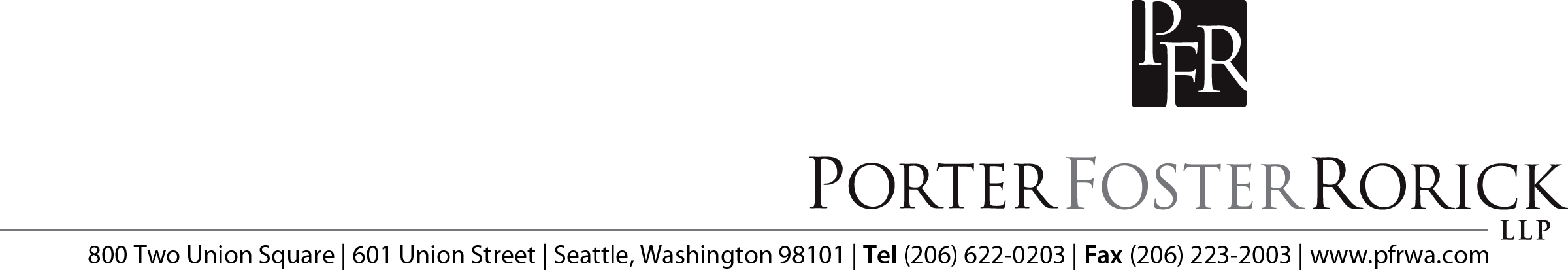 November 7, 2022The following is a summary of the major points of the successor collective bargaining agreement between the District and SEIU, Local 925 (Service Employees International Union).The Agreement is for three years, through August 31, 2025. For 2022-23 wages were adjusted by the state inflationary factor (implicit price deflator, IPD, 5.5%) and market adjustments to keep salaries at or slightly above the median of comparison districts, or at least 2% above IPD. For the second and third years of the Agreement wages will be increased by the IPD, plus 0.75%, or 3.5%, whichever is greater.  There were other adjustments to the structure of the wage schedule and classifications.Grievances are defined as alleged violations of the collective bargaining agreement, not state or federal law.Employee due process rights are more accurately defined.The nondiscrimination provision will mirror the protections of Washington state law.Provisions addressing union membership and employee information are further refined since the 2019 adjustments for the Janus decision prohibiting mandatory union fees.The status of temporary and substitute employees is corrected.The rights of bargaining unit applicants to information when not selected for a new position are described.Requirements when a swing or graveyard shift is moved earlier are restricted to permanent changes.Job share provisions are updated.Paraeducators will be provided with earlier notice of required training.Provisions for work during inclement weather are restructured for clarity.Application of seniority in awarding overtime or extra hours is aligned with other seniority provisions.Occasions for required Sunday work are clarified.Provision for an occasional maximum ten-day absence is added to the agreement.The Juneteenth holiday is added to the agreement.Provisions for requesting personal leave or being granted a leave of absence are clarified.The monthly VEBA contribution in lieu of the former insurance contribution is increased from $10 to $12.50.The operation of the steps of the wage schedule that are closed to new employees are clarified.Reimbursement for apprenticeship credits is increased from $60 to $75 per credit and the premium for completing an apprenticeship, or college equivalent, is increased from 60¢ to 75¢ per hour.Direct deposit is the only payroll option for employees.Individuals utilizing a second language in their positions will have their premium compensation increased from $1 to $1.10 per hour and pay for extra-hour translation or interpretation work will be at the employee’s time and one-half rate.The DSP paraeducator position is defined, and the pay rate established on the wage schedule.ToMichael GreenFromLorraine WilsonReSEIU Collective Bargaining Agreement